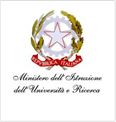 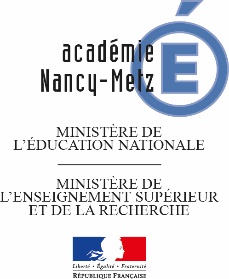 DISPOSITIVO TRANS’ALP Scambi individuali di studenti
tra l'Académie de Nancy-Metz
e l’Ufficio Scolastico Regionale della Campania  DESCRIZIONE DEL DISPOSITIVO Obiettivi Il dispositivo di mobilità individuale mira a dare agli studenti l’opportunità di approfondire le proprie conoscenze della lingua del paese partner e di condividere la cultura, le tradizioni e la vita quotidiana della regione partner.L’immersione individuale dello studente favorisce l’autonomia e l’autostima e rinforza le competenze chiave nell’ottica dell’apprendimento interculturale. Il programma garantisce allo studente l’accoglienza nell’istituto scolastico del partner, l’integrazione nei corsi di studio e l’accompagnamento durante il periodo all’estero. Criteri di ammissioneIl dispositivo si rivolge agli studenti motivati ed autonomi con un livello linguistico adeguato per seguire con profitto i corsi dell’istituto scolastico della regione partner. Devono inoltre essere in grado di adattarsi ad un ambiente nuovo e disponibili ad inserirsi.  Destinatari Periodo di scambioPer ragioni organizzative, lo scambio si svolge non in contemporaneità ed esclusivamente in condizioni di reciprocità: gli studenti sono ospitati per quattro settimane nella famiglia partner e inseriti nelle classi dell’istituto di accoglienza e viceversa. Per ogni alunno, una parte del soggiorno coinciderà con un periodo di vacanze scolastiche nel proprio paese.Soggiorno degli studenti italiani in Lorraine: dal 1° settembre al 29 settembre 2018Soggiorno degli studenti francesi in Campania: dal 13 ottobre al 10 novembre 2018 Preparazione dello scambio/bandoL’USR della Campania e Académie de Nancy-Metz daranno comunicazione del dispositivo TRANSALP alle istituzioni scolastiche entro fine febbraio 2018.Le istituzioni scolastiche daranno pronta informazione sulle modalità e termini dello scambio ai docenti e alle famiglie.Gli studenti interessati e le loro famiglie dovranno compilare un dossier di iscrizione entro il 17 marzo 2018.Le istituzioni scolastiche trasmetteranno l’elenco degli alunni interessati allo scambio e i loro dossier alle rispettivi istituzioni organizzatrici che definiranno gli abbinamenti entro il 31 marzo 2018.Gli abbinamenti saranno definiti dall’Académie de Nancy-Metz e l’Ufficio Scolastico Regionale per la Campania – Ufficio IV entro il 10 maggio 2018 Non appena concluso l’abbinamento con lo studente partner, l’alunno e la sua famiglia saranno invitati a prendere contatto con il corrispondente del paese partner, via mail o social network, per favorire la reciproca conoscenza e preparare al meglio il soggiorno e l’accoglienza.Nell’ultima decade di maggio, presso l’IS Pagano-Bernini, si terrà un incontro con alunni, famiglie e docenti accompagnatori in modo da poter programmare in modo coordinato il viaggio. Modalità di partecipazioneLe modalità di partecipazione sono stabilite dalla Cabina di regia della rete EsaBac Campania-Basilicata. Gli studenti che partecipano allo scambio verranno ospitati nella famiglia dello studente partner e frequenteranno i corsi presso l’istituto dello stesso partner; un documento guida preciserà quali risultati sono attesi, in  particolare scolastico, nel corso del soggiorno all’estero. Le date delle mobilità non sono modificabili.Gli organizzatori non potranno in nessun modo essere ritenuti responsabili delle difficoltà di adattamento che potrebbero verificarsi tra gli studenti e le famiglie di accoglienza ed un cambiamento di famiglia potrà avvenire solo eccezionalmente. Il ritorno anticipato nel paese di origine per ragioni personali non potrà essere a carico degli organizzatori. Viaggio / finanziamentoIl viaggio andata e ritorno è organizzato dalla scuola capofila, in collaborazione con l’USR Campania e il Rettorato dell’Académie di Nancy-Metz, e prevede esclusivamente quali mezzi di trasporto treno+autobusLe spese di viaggio sono a carico delle famiglie. COMPITI DEGLI ISTITUTI SCOLASTICIGli istituti tramite il Consiglio di Classe (gruppo educativo) si impegnano a: assicurarsi della qualità e della conformità delle candidature dei propri alunni; favorire l’inserimento degli studenti della regione partner nella classe e nelle attività dell’istituto.Il dirigente scolastico nominerà il docente-tutor del programma che farà da referente per l’insieme degli attori: USR, studenti, famiglie e altri docenti della classe dello studente. Dovrà verificare, sentito il parere del Consiglio di Classe, che lo studente candidato abbia la maturità e le competenze necessarie per effettuare con profitto il periodo di scambio e che la sua temporanea assenza ai corsi nell’istituto di origine non incida sul suo rendimento scolastico.Dovrà verificare che la famiglia firmi tutti i documenti di accompagnamento, sia disponibile ad ospitare per quattro settimane l’alunno del paese partner, sia accogliente e possa fornire una sistemazione decorosa.Alla fine del soggiorno, l’istituto rilascerà allo studente un attestato di partecipazione con una valutazione dei risultati e giudizi dei docenti del Consiglio di Classe. L’alunno riceverà anche il certificato Europass Mobilità. COINVOLGIMENTO DELLE FAMIGLIEI genitori di accoglienza si impegnano ad inserire il giovane nella propria famiglia, a facilitare l’accesso a manifestazioni culturali e a contribuire al potenziamento delle sue competenze linguistiche e culturali parlando con lui nella lingua del paese d’accoglienza.Forniranno vitto e alloggio adeguati e garantiranno che l’alunno disponga di mezzi di trasporto per raggiungere la scuola;Nel periodo di accoglienza assumono l’intera responsabilità del giovane studente che ospitano esercitando il controllo parentale.Un abbandono o un’interruzione del soggiorno si potrà verificare solo per ragioni eccezionali e debitamente giustificate. In questo caso, le famiglie devono obbligatoriamente informare le due istituzioni organizzatrici e gli istituti partner fornendo le dovute motivazioni. Un ritorno anticipato per ragioni personali sarà interamente a carico della famiglia dello studente.Le date fissate per il soggiorno non sono modificabili.  COINVOLGIMENTO DELLO STUDENTELo studente si impegna a : accettare il partner proposto, prendendo contatto prima del soggiorno e facendo in modo che l’accoglienza si svolga nelle condizioni migliori; rispettare la legislazione del paese partner;  osservare le regole di disciplina nell’istituto e nella famiglia di accoglienza; partecipare alle attività didattiche dell’istituto di accoglienza (lezioni, compiti…). COINVOLGIMENTO DELLE ISTITUZIONI ORGANIZZATRICIGli istituti responsabili dell’organizzazione del dispositivo sono:Il Rettorato dell'Académie de Nancy-Metz tramite la DAREIC (Ufficio delle relazioni internazionali);L’Ufficio Scolastico Regionale per la Campania - Ufficio IV Ordinamenti scolasticiIl loro ruolo è di fornire informazioni e chiarimenti sul dispositivo, garantire la tempistica delle procedure, organizzare gli abbinamenti degli studenti sulla base dei dossier inviati dalle istituzioni scolastiche, ma non sono coinvolte in modo contrattuale con i partecipanti al dispositivo.Il DAREIC e il MIUR – Ufficio Scolastico Regionale per la Campania, non possono essere ritenuti responsabili per eventuali disaccordi tra lo studente, il suo corrispondente e la famiglia ospitante, indipendentemente dalla natura.Per eventuali disaccordi tra lo studente, il suo corrispondente e la famiglia ospitante, indipendentemente dalla natura, il primo contatto è da prendere con il docente referente dell’istituto ospitante. Un cambiamento di famiglia può essere compiuto solo se ricorrono circostanze del tutto eccezionali, per gravi e giustificati motivi. ASSICURAZIONILe famiglie devono garantire la copertura assicurativa dei propri figli.Queste sono invitate a prendere contatto con la propria compagnia o mutua al fine di verificare che il figlio disponga della copertura assicurativa necessaria (carta europea di assicurazione malattia e assicurazione responsabilità civile).Académie de Nancy-MetzStudenti delle seconde et/ou première (section européenne / ESABAC) nel 2018 / 2019Ufficio Scolastico Regionale per la CampaniaStudenti sezioni europee/Esabac delle classi  terze e/o quarte nell’a.s. 2018 / 2019